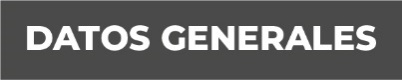 NOMBRE: MARCELA AGUILERA LANDETAGRADO DE ESCOLARIDAD: LICENCIADA EN DERECHOCEDULA PROFESIONAL: 2212146TELEFONO DE OFICINA: 2288410270. EXT NÚMERO 3538CORREO: maguilera@fiscaliaveracruz.gob.mxFormación Académica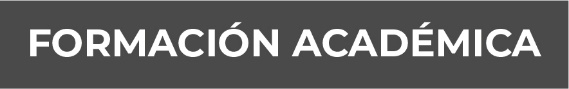 1990-1994.ESCUELA: UNIVERSIDAD VERACRUZANA 2004-2005. UNIVERSIDAD DE XALAPA.MAESTRIA EN DERECHO CONSTITUCIONAL Y JUICIO DE AMPARO.Trayectoria Profesional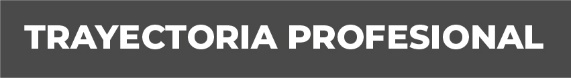 FISCAL DE INVESTIGACIONES MINISTERIALES DE LA FISCALÍA GENERAL DEL ESTADO DE VERACRUZ.  DE NOVIEMBRE DE 2019 A LA FECHA.ENCARGADA DE DESPACHO  DE LA FISCALÍA DE INVESTIGACIONES MINISTERIALES  DE LA FISCALÍA GENERAL DEL ESTADO DE VERACRUZ.  DE SEPTIEMBRE A NOVIEMBRE DE  2019.DIPUTADA LOCAL DISTRITO XVII. 2013-2016. PRESIDENTA DE LA COMISIÓN DE PROCURACIÓN DE JUSTICIA.AGENTE DEL MINISTERIO PÚBLICO ESPECIALIZADA EN DELITOS ELECTORALES Y EN ATENCIÓN DE DENUNCIAS CONTRA PERIODISTAS DE LA PROCURADURIA GENERAL DE JUSTICIA EL ESTADO. AÑO 2011-2012.SUBPROCURADORA DE JUSTICIA REGIÓN COSAMALOAPAN. AÑO 2010-2011.DIRECTORA CODEPAP. GOBIERNO DEL ESTADO. AÑO 2008-2010.DIRECTORA DE COVECA. GOBIERNO DEL ESTADO. AÑO 2004-2008.ASESORA JURIDICA DE ASOCIACIÓN CIVIL. AÑO 2000-2003.REPRESENTANTE LEGAL DE LA EMPRESA MINIBUSES ALFA ASESORA DE ASOCIACIÓN CIVIL. AÑO 1996-1998. Conocimiento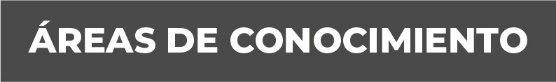 EN PROCURACIÓN DE JUSTICIA. EN ELABORACIÓN DE LEYES, EN MATERIA PENAL, CONSTITUCIONAL, JUICIO DE AMPARO Y EN ADMINISTRACIÓN PÚBLICA ESTATAL.